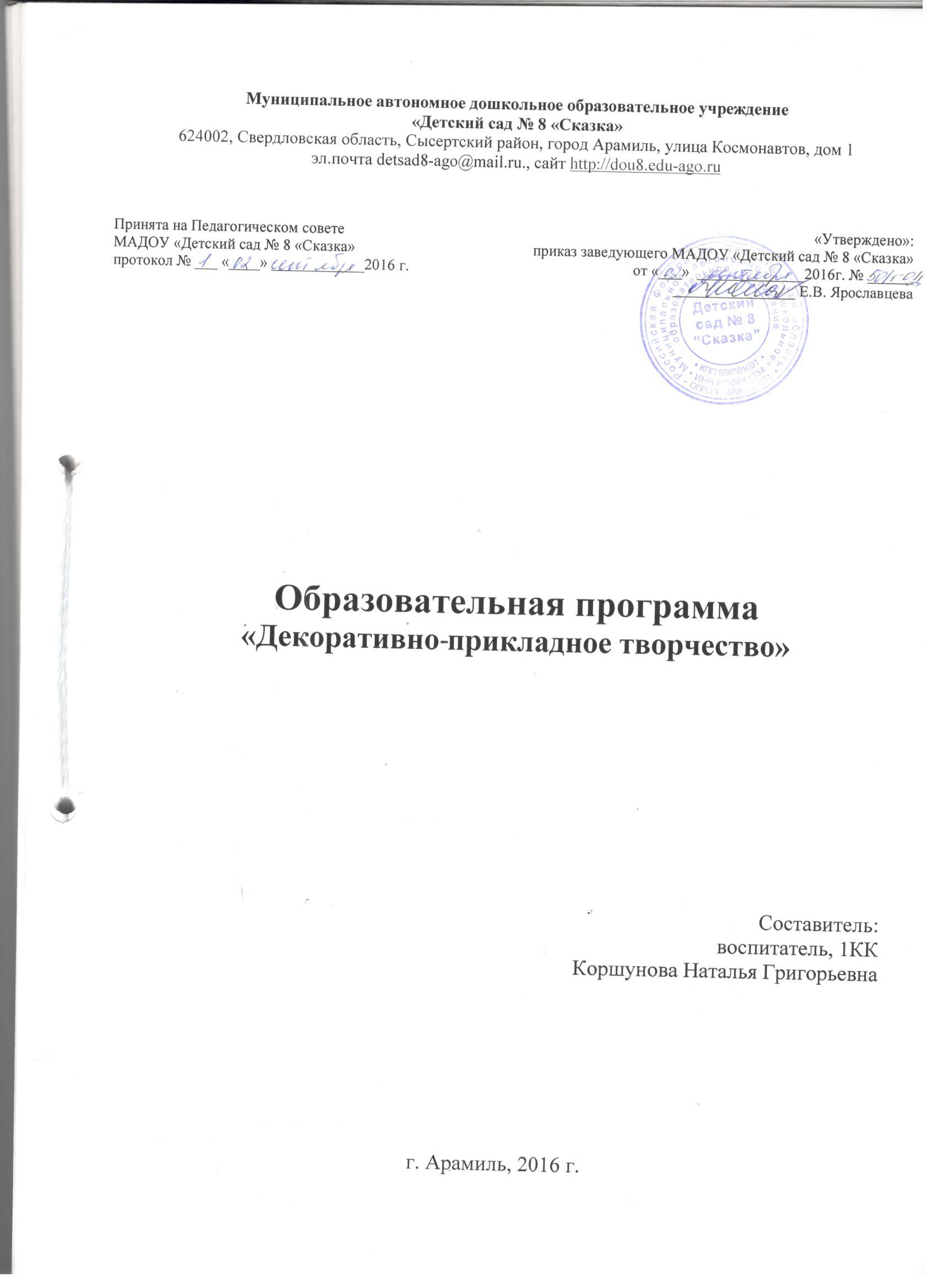 Содержание1. Пояснительная запискаХудожественно – эстетическое воспитание  занимает одно  из ведущих  мест в содержании воспитательного процесса дошкольного образования.Данная образовательная программа по декоративно-прикладному творчеству имеет художественно-эстетическую направленность. Ее содержание нацелено на формирование у дошкольников художественной культуры как части духовной, на приобщение воспитанников к миру искусства, общечеловеческим и национальным ценностям через их собственное творчество и освоение художественного опыта прошлого. Формирование культуры творческой личности предполагает развитие в ребенке природных задатков, творческого потенциала, специальных способностей, позволяющих ему самореализоваться в различных видах и формах творческой деятельности.Занятия рисованием, лепкой и аппликацией из различным материалов способствуют развитию творческого воображения, наблюдательности, художественного мышления и памяти ребенка. Именно в изобразительной деятельности каждый ребенок может проявить свою индивидуальность. Ребенок старше 5 лет способен выдерживать длительную нагрузку, становится организованным, учится планировать свою работу. Он может решать художественные задачи, начинает чувствовать цвет, форму, размер, состав и фактуру материалов, вырабатывает точность движения руки, координацию ее действий со зрением, слухом и другими органами чувств. Все это становится условием развития способностей, причем способностей любого ребенка, а не только «одаренного от природы». Творческая деятельность (ИЗО, ДПИ, аппликация и т.д.) - это в первую очередь, ручной труд. А он способствует развитию сенсомоторики, умственного развития ребёнка, развивает мышление, внимание, любознательность. И всё это в совокупности способствует развитию личности ребёнка, воспитанию его характера, воли.Рисовать дети начинают рано, они умеют и хотят фантазировать. Фантазируя, ребенок из реального мира попадает в мир придуманный. И увидеть его может лишь он.Известно, что изобразительная деятельность – это деятельность специфическая для детей, позволяющая им передавать свои впечатления от окружающего мира и выражать свое отношение к изображаемому. Ребенок в процессе рисования испытывает разные чувства - радуется созданному им красивому изображению, огорчается, если что-то не получается, стремится преодолеть трудности.Рисование является одним из важнейших средств познания мира и развития знаний эстетического воспитания, так как оно связано с самостоятельной практической и творческой деятельностью ребенка. В процессе рисования у ребенка совершенствуются наблюдательность и эстетическое восприятие, художественный вкус и творческие способности. Рисуя, ребенок формирует и развивает у себя определенные способности: зрительную оценку формы, ориентирование в пространстве, чувство цвета. Также развиваются специальные умения и навыки: координация глаза и руки, владение кистью руки.Систематическое овладение всеми необходимыми средствами и способами деятельности обеспечивает детям радость творчества и их всестороннее развитие (эстетическое, интеллектуальное, нравственно-трудовое, физическое). А также, позволяет плодотворно решать задачи подготовки детей к школе.Использование различных приемов способствуют выработке умений видеть образы в сочетаниях цветовых пятен и линий и оформлять их до узнаваемых изображений. Программа предполагает освоение детьми художественные приемы и интересные средства познания окружающего мира через ненавязчивое привлечение к процессу рисования и аппликации, лепки, а так же с работой с различными материалами. Занятие превращается в созидательный творческий процесс педагога и детей при помощи разнообразных материалов и техник. Новизна открытий и продукта субъективна, это первая важная особенность детского творчества. При этом процесс создания продукта для дошкольника имеет едва ли не первостепенное значение. Деятельность ребенка отличается большой эмоциональной включенностью, стремлением искать и много раз опробовать разные решения, получая от этого особое удовольствие, подчас гораздо большее, чем от достижения конечного Именно развитое творческое воображение порождает новые образы, составляющие основу творчества. Новизна данной программы  состоит  в том, что сочетание разных  техник  и материалов способствуют  развитию  обширного кругозора и  воображения детей.Структурной особенностью данной программы является планирование содержания занятий по модулям, каждый из которых основан на работе с различными материалами: - работа с гуашью и акварелью в разных техниках;- работа с цветной бумагой и картоном;- работа с пластилином;- начально – техническое моделирование;- работа с таканью и нитками.Особенность данной программы состоит в том что,  модуль  можно прерывать и выполнять работу из другого модуля. Эта  особенность дает детям не  уставать от однообразной работы с одним материалом, а дает большой  простор фантазии и  творчества, используя пройденный материал как, дополнение к новой теме нового модуля.Каждая программная тема может быть реализована в изобразительных, декоративных и конструктивных видах деятельности, что способствует вариативному подходу к осмыслению той или иной развивающей (учебно-воспитательной) задаче.Формы организации  непосредственной образовательной деятельности: - индивидуальная- групповая - выставка- творческий конкурс. Основной вид занятий – практический. Формой занятия является свободное творчество, при выполнении как индивидуальных, так и групповых работ. Занятия основываются на индивидуальном подходе к каждому ребёнку, с учётом его возможностей, используя технологии  развивающего обучения и технологии  сотрудничества.Система художественно-творческих заданий рассчитана на 30 занятий:- 1 занятие по 25 мин. в неделю, первый год обучения  (средняя группа);- 1 занятие по 30 мин. в неделю, второй год обучения (подготовительная группа), которые проводятся в форме групповой и индивидуальной работы, игры и беседы. Один раз в квартал оформляется итоговая выставка детских работ, лучшие из которых поощряются призами. Срок освоения программы  2 года.Цель программы - воспитание культурной личности путем формирования художественного - этического восприятия мира  и развития творческих способностей в процессе работы с различными материалами и техниками.Задачи:1.Обучать  техническим  приемам и способам изображения  с использованием различных материалов.2.Обучать детей нетрадиционным способам рисования, работе с кисточкой, гуашью, палитрой.3. Развивать эстетическое восприятие.4.Воспитывать самостоятельность, аккуратность, активность в творческой деятельности.5. Обучать детей различным приемам преобразования бумаги, картона и природного материала.6.Формировать навыки работы с различными инструментами и материалами (бумага, картон, семена, ткань, нитки и др.).7. Пробуждать любознательность и интерес, развивать художественно - творческие способности ребенка, развивать мышление, память и воображение.8. Развивать мелкую моторику пальцев рук, глазомер, внимание, усидчивость.9. Воспитывать трудолюбие, добросовестность, упорство и силу воли в достижении желаемых результатов.10. Воспитывать уважение к членам коллектива.Педагогические приёмы: -    формирования взглядов (убеждение, пример, разъяснение); - организации деятельности (приучение, упражнение, показ, подражание, требование); -   стимулирования и коррекции (поощрение, похвала, соревнование, взаимооценка и т.д.); - сотрудничества, позволяющие педагогу и воспитаннику быть партнёрами в увлекательном процессе творчества;  -   свободного выбора.Дидактическое и техническое оснащение занятий.Большая часть дидактического материала изготавливается самим педагогом: индивидуальные комплекты дидактического материала для каждого ученика (трафареты, шаблоны и пр.); таблицы-памятки, схемы, технологические карты;  альбомы с образцами, фотографиями. Практическая направленность детских работ: экспонаты для выставок, пособия по ознакомлению с окружающим, подарки для родителей, детей, атрибуты к играм.2. Планируемые результатыВ конце изучения данного курса занятий по художественно – эстетическому направлению  дети должны знать:- технику безопасности при работе с инструментами;- правила поведения на занятиях;- последовательность в изготовлении данных тем;- основы работы с  красками, пластилином, бумагой, тканью и т.д.;- основы колористики.должны уметь:- работать в коллективе;- самостоятельно осуществлять самоконтроль;- содержать рабочее место в опрятном состоянии;- работать с различными материалами и инструментами;- создавать разнообразные поделки из всевозможного материала;- рисовать в разных техниках и различными художественными материалами;- сочетать цвета, правильно   формировать форму изделий; - образно и пространственно мыслить.В процессе работы с бумагой, красками, пластичными материалами и тканью материалом дошкольники познают свойства разных материалов, возможности их преобразования и использования в различных композициях. В процессе создания поделок у детей закрепляются знания эталонов формы и цвета, формируются четкие и достаточно полные представления о предметах и явлениях окружающей жизни.3. Основные характеристики особенностей развития детей  дошкольного возрастаОт 5 до 6 летРазвивается изобразительная деятельность детей. Это возраст наиболее активного рисования. В течение года дети способны создать до двух тысяч рисунков. Рисунки могут быть самыми разными по содержанию: это и жизненные впечатления детей, и воображаемые ситуации, и иллюстрации к фильмам и книгам. Обычно рисунки представляют собой схематичные изображения различных объектов, но могут отличаться оригинальностью композиционного решения, передавать статичные и динамичные отношения. Рисунки приобретают сюжетный характер; достаточно часто встречаются многократно повторяющиеся сюжеты с небольшими или, напротив, существенными изменениями. Изображение человека становится более детализированным и пропорциональным. По рисунку можно судить о половой принадлежности и эмоциональном состоянии изображённого человека.Дети могут конструировать из бумаги, складывая её в несколько раз (два, четыре, шесть сгибаний); из природного материала. Они осваивают два способа конструирования: 1) от природного материала к художественному образу (в этом случае ребёнок «достраивает» природный материал до целостного образа, дополняя его различными деталями); 2) от художественного образа к природному материалу (в этом случае ребёнок подбирает необходимый материал, для того чтобы воплотить образ).Продолжает совершенствоваться восприятие цвета и их оттенки, но и промежуточные цветовые оттенки; форму прямоугольников, овалов, треугольников. Воспринимают величину объектов, легко выстраивают в ряд – по возрастанию или убыванию – до 10 различных предметов.Однако дети могут испытывать трудности при анализе пространственного положения объектов, если сталкиваются с несоответствием формы и их пространственного расположения. Это свидетельствует о том, что в различных ситуациях восприятие представляет для дошкольников известные сложности, особенно если они должны одновременно учитывать несколько различных и при этом противоположных признаков.В старшем дошкольном возрасте продолжает развиваться образное мышление. Дети способны не только решить задачу в наглядном плане, но и совершить преобразования объекта, указать, в какой последовательности объекты вступят во взаимодействие, и т.д. Однако подобные решения окажутся правильными только в том случае, если дети будут применять адекватные мыслительные средства. Среди них можно выделить схематизированные представления, которые возникают в процессе наглядного моделирования; комплексные представления, отражающие представления детей о системе  признаков, которыми могут обладать объекты, а также представления, отражающие стадии преобразования различных объектов и явлений (представления о цикличности изменений):  представления о смене времён года, дня и ночи, об увеличении и уменьшении объектов в результате различных воздействий, представления о развитии и т.д.Развитие воображения в этом возрасте позволяет детям сочинять достаточно оригинальные и последовательно разворачивающиеся истории. Воображение будет активно развиваться лишь при условии проведения специальной работы по его активизации.Восприятие в этом возрасте характеризуется анализом сложных форм объектов; развитие мышления сопровождается освоением мыслительных средств (схематизированные представления, комплексные представления, представления о цикличности изменений); развиваются умение обобщать, причинное мышление, воображение, произвольное внимание, речь, образ Я.От 6 до 8 лет.Образы из окружающей жизни и литературных произведений, передаваемые детьми в изобразительной деятельности, становятся сложнее. Рисунки приобретают более детализированный характер, обогащается их цветовая гамма. Более явными становятся различия между рисунками мальчиков и девочек. Мальчики охотно изображают технику, космос, военные действия и т.п. Часто встречаются и бытовые сюжеты: мама и дочка, комната и т.д.Изображение человека становится ещё более детализированным и пропорциональным.  Появляются пальцы на руках, глаза, рот, нос, брови, подбородок. Одежда может быть украшена различными деталями.При правильном педагогическом подходе у детей формируются художественно-творческие способности в изобразительной деятельности.Дети быстро и правильно подбирают необходимый материал. Они достаточно точно представляют себе последовательность, в которой будет осуществляться постройка, и материал, который понадобится для её выполнения; способны выполнять различные по степени сложности постройки как по собственному замыслу, так и по условиям.В этом возрасте дети уже могут освоить сложные формы сложения из листа бумаги и придумывать собственные, но этому их нужно специально обучать. Данный вид деятельности не просто доступен детям – он важен для  углубления их пространственных представлений.Усложняется конструирование из природного материала. Дошкольникам уже доступны целостные композиции по предварительному замыслу, которые    могут передавать сложные отношения, включать фигуры людей и животных.У детей продолжает развиваться восприятие, однако они не всегда могут одновременно учитывать несколько различных признаков.Развивается образное мышление, однако воспроизведение метрических отношений затруднено. Это легко проверить, предложив детям воспроизвести на листе бумаги образец, на котором нарисованы девять точек, расположенных не на одной прямой. Как правило, дети не воспроизводят метрические отношения между точками: при наложении рисунков друг на друга точки детского рисунка не совпадают с точками образца.Продолжают развиваться навыки обобщения и рассуждения, но они в значительной степени ещё ограничиваются наглядными признаками ситуации.Продолжает развиваться воображение, однако часто приходится констатировать снижение развития воображения в этом возрасте в сравнении со старшей группой. Это можно объяснить различными влияниями, в том числе и средств массовой информации, приводящим к стереотипности детских образов.К концу дошкольного возраста ребёнок обладает высоким уровнем познавательного и личностного развития, что позволяет ему в дальнейшем успешно учиться в школе.4. Учебный план1-й год обучения, старшая группа2-й год обучения, подготовительная  группа5. Календарно – тематический план1 год обучения, старшая группа2 год обучения, подготовительная группа6. Содержание курса1-й год обучения, старшая группа2-й  год обучения, подготовительная группа7. Рабочая программа по модулю «Вводное занятие»Пояснительная запискаСамым ближайшим социальным окружением  является для ребёнка  семья и детский сад. В детском саду у ребёнка впервые формируется правильное отношение к трудовой и эстетической деятельности.  Основными источниками детских эстетического содержания является игрушки, предметы быта, книжные иллюстрации, кинофильмы, спектакли кукольного театра, радио- и телепередачи, общественные и семейные праздники, детские утренники и развлечения  и декоративные оформления. Эти впечатления и связанные с ними переживания ребёнок стремится отразить в играх, рисунках, поделках. Чем полнее и содержательнее  ведётся эстетическая воспитательная работа  на занятиях в детском саду, тем ярче и интереснее ребёнок проявляет себя в индивидуальной творческой деятельности.Художественно-эстетическое воспитание занимает одно из ведущих мест в содержании воспитательного процесса дошкольного образовательного учреждения. Основой художественного воспитания и развития ребенка является искусство. Освоение этой области знаний – часть формирования эстетической культуры личности. Изобразительная деятельность помогает усвоению искусствоведческих знаний, умений, навыков, развивает способности к изобразительному творчеству.В условиях детского сада педагог дополнительного образования, устанавливает контакт с каждым ребёнком, учитывая индивидуальные склонности, интересы и возможности. В детском саду ребёнок должен чувствовать себя членом близкого ему коллектива, должен  знать, что его труд- это частица большого интересного дела, которое приносит радость всем. При выполнении индивидуальных заданий ребёнок  принимает от педагога советы  в выборе сюжета, и в раскрытии творческого замысла,  в применении того или иного технического приёма. А сам ребёнок, должен уметь тактично помогать сверстникам или малышам, в  осуществлении их замыслов.Цель программы внести детей в мир  увлекательного ручного творчества.Задачи программы:1. Познакомить с  понятием ручной труд.2. Ознакомить с техникой безопасности.3. Познакомить  детей  планами работы.Приёмы и методы организации занятий.  В работе используются все виды деятельности, развивающие личность: игра, общение, творчество. Творчество дошкольника имеет свои особенности. Дети делают множество открытий и создают интересный, порой оригинальный продукт в виде рисунка, конструкции, аппликации и т.п.Деятельность ребенка отличается большой эмоциональной включенностью, стремлением искать и много раз опробовать разные решения, получая от этого особое удовольствие, подчас гораздо большее, чем от достижения конечного результата.Учебный планМетодическое обеспечение программыСписок используемой литературыДекупаж. Красивый декор своими руками. - Минск: Харвест, 2010.Вешкина О.Б. Декупаж. Креативная техника для хобби и творчества. М.:Эксмо,2011.Берстенева Е.В., Догаева Н.В. Кукольный сундучок. Традиционная народная кукла своими руками. М.: Белый город.Зайцева а. Игрушки из помпонов для детей и взрослых.- М.: Эксмо, 2008.Кулакова Л.Ю. Цветы из бумаги. Техника. Приемы. Изделия: Энциклопедия.- М.: АСТ-ПРЕСС КНИГА.8. Рабочая программа по модулю «Рисование»Пояснительная запискаХудожественно-эстетическое воспитание занимает одно из ведущих мест в содержании воспитательного процесса дошкольного образовательного учреждения. Основой художественного воспитания и развития ребенка является искусство. Освоение этой области знаний – часть формирования эстетической культуры личности. Изобразительная деятельность помогает усвоению искусствоведческих знаний, умений, навыков, развивает способности к изобразительному творчеству.Настоящая программа описывает курс подготовки по изобразительной деятельности (рисованию) детей дошкольного возраста 5-6, 6-7 лет (старшая , подготовительная группы) и разработана на основе обязательного минимума содержания по изобразительной деятельности (рисованию) для ДОУ.Цель программы: Формирование у детей умений и навыков в рисовании, развитие их творческих способностей, фантазии, воображения.Задачи:1. Обучать техническим приемам и способам изображения с использованием различных материалов.2. Формировать сенсорные способности, целенаправленное аналитико-синтетическое воспитание изображаемого предмета, обобщенное представление об однородных предметах и сходных способах их изображения.3. Знакомить детей с изобразительным искусством разных видов (живописью, графикой, декоративно-прикладным, дизайном) и жанров, учить понимать выразительные средства искусства.4. Учить детей видеть и понимать прекрасное в жизни и искусстве, радоваться красоте природы, произведений классического искусства, окружающих предметов, зданий, сооружений.5. Подводить детей к созданию выразительного образа при изображении предметов и явлений окружающей действительности.7. Формировать умение оценивать созданные изображения.8. Развивать эмоциональную отзывчивость при восприятии картинок, иллюстраций, произведений декоративно прикладного искусства, народных игрушек. Обращать внимание детей на выразительные средства. Учить замечать сочетания цветов, расположение элементов узора.9. Развивать творческие способности детей.10. Воспитывать у детей интерес к изобразительной деятельности.11.Воспитывать культуру деятельности, формировать навыки сотрудничества.Новизна программы состоит в том, что в данной программе  выбраны различные техники рисования разными материалами и способами.Приёмы и методы организации занятий.  В работе используются все виды деятельности, развивающие личность: игра, труд, учение, общение, творчество.  Программа предполагает проведение одного занятия в неделю в старшей группе и подготовительной группе. Продолжительность занятия 25 минут (старшая группа), 30 минут (подготовительная группа). Общее количество учебных занятий в год – 18 (старшая группа), 8 (подготовительная группа). Планируемые результаты:1. Дети должны знать основные, дополнительные цвета и их оттенками.2. Владеть умением составлять гармоничные сочетания.3. Знать  разные виды техник рисования, их особенности и способ нанесения.4. Уметь домысливать, придумывать идею.5. Уметь работать разными художественными материалами.6. Уметь оформлять  художественную работу.Учебный планМетодическое обеспечение программы Список используемой литературыЛыкова И.А. изобразительная деятельность в детском саду. Подготовительная группа. -М.: «Цветной мир», 2012.Лыкова И.А. изобразительная деятельность в детском саду. Подготовительная группа. -М.: «Цветной мир», 2012.Пастель. Подробный практический курс.- М: Мир книги, 2006.Суонвик Р. Рисуем ландшафт.- М.: Кристина – новый век,2006.9. Рабочая программа по модулю «Работа с  бумагой и картоном»Пояснительная запискаПриобщение ребенка к миру прекрасного открывает перед ним богатство и красоту окружающей жизни, способствует развитию потребности не только в созерцании мира, но и активном его познании. Программа рассчитана на дошкольный возраст 5-6 лет (старшая группа), 6-7 ( подготовительная группа) 1раз в неделю. Актуальность программы заключается в приобщении ребят к творчеству, развитии их способностей, воспитании чувства коллективизма, чувства прекрасного. Новизна программы заключается в том, что она включает в себя не только обучение аппликации, но и развитие у детей творческих способностей в новых направлениях: оригами, квилинг, работа с гофрированной бумагой. Цель программы: формирование у детей интереса к  работе с бумагой и картоном,  развитие специальных знаний и умений, необходимых в качестве исходных для данной деятельности. Задачи программы:1.Ознакомление с материалом, приобретение умения вырезывать разнообразные формы, располагать их на листе в определенном порядке и наклеивать в соответствии с образом и сюжетом. 2.Различать геометрические формы, знать их названия (круг, квадрат, овал, прямоугольник, треугольник, ромб). 3.Знакомить с основными, дополнительными цветами и их оттенками, овладевая умением составлять гармоничные сочетания; Знать величины и количество: большие, маленькие формы; одна форма больше (меньше) другой, одна, несколько, много форм. 4.Развивать композиционные умения: Ритмично располагать одинаковые формы в ряд или чередовать две или несколько форм; Строить изображение в зависимости от формы листа — на полосе, квадрате, прямоугольнике, круге; Составлять изображение предмета из отдельных частей; 5. Располагать предметы в сюжетной аппликации. 6. Осваивать новые приемы вырезывания из бумаги, сложенной в несколько раз, и силуэтное; 7. Развивать композиционные умения в выполнении декоративного узора на различных формах, в составлении предметов из нескольких частей и расположении предметов в сюжетной аппликации; Использовать все цвета спектра и их оттенков.Приёмы и методы организации занятий. В работе используются все виды деятельности, развивающие личность: игра, труд, учение, общение, творчество. Работа с бумагой и картоном считается разновидностью художественной деятельности. Знакомясь на занятиях и самостоятельно с материалами, техникой и способами обработки бумаги, ребята приобретают навыки графического и пластического изображения предметов, овладевают умением в силуэтной форме, образно, творчески перерабатывать свои впечатления, получаемые при знакомстве с окружающим миром, во время чтения художественной литературы, рассматривания иллюстраций, картин, скульптур, произведений народного декоративно – прикладного искусства. Знания, умения, навыки дети воплощают в созидательной деятельности: мастерят красочные настенные панно, украшения для группы, подарки родителям и пр. Процесс создания состоит из целого ряда последовательно выполняемых действий, требующих от ребенка достаточно высокого уровня развития изобразительных и технических умений, а также сосредоточенности, настойчивости, выдержки, аккуратности, самостоятельности. На занятиях дошкольники учатся различать геометрические фигуры, цвета, устанавливать соотношение частей по величине и объединять части в целое, выделять строение, положение предмета в пространстве, ориентироваться на листе бумаги. Каждый ребенок практически усваивает понятие о ритме, симметрии, гармонии. У детей совершенствуется глазомерная функция, умения оценивать и исправлять путем анализа допущенные ошибки (до закрепления фигур на плоскости); развивается речь: дети овладевают правильными словесными обозначениями направлений (слева, справа, в середине, по углам, сверху, снизу). Они учатся группировать округлые, прямоугольные, косоугольные, многоугольные фигуры. Правильно называть величинные понятия (длинный – короткий, узкий – широкий, высокий – низкий, больше – меньше, пополам, вдвое, вчетверо и тд.). Эти знания дошкольники целенаправленно применяют в практической деятельности. Большая роль в  работе с бумагой и картоном принадлежит цветовому оформлению, что оказывает огромное воздействие на развитие художественного вкуса детей. Цвет эмоционально влияет на детей, увлекая его красочностью, яркостью. Поэтому важно целенаправленно развивать чувство цвета как наиболее доступное представление о красоте окружающего мира и произведений искусства. Воспитатель должен постоянно разъяснять детям, почему нужно брать для аппликации тот или иной цвет, какие к нему подходят сочетания, чтобы наиболее выразительно передать определенное содержание. Дети должны научиться видеть красоту и передавать ее в соразмерных формах, рациональном симметричном и асимметричном чередовании, вариативной трактовке. Складывание фигурок благотворно действует на развитие движений пальцев и кистей рук ,внимания, памяти, логического мышления, творческих способностей. Занятия «Оригами» способствуют воспитанию усидчивости, аккуратности, самостоятельности, целеустремлённости. Работа с самыми маленькими детьми построена на конструировании из одного и нескольких квадратов, при изготовлении которых применяются доступные малышам способы работы с бумагой (иногда с клеем). В основе работы лежит объединение фигурок, сложенных двумя основными способами сгибания квадрата: «книжкой» и «косынкой».    В процессе занятий  и при использовании полученных фигурок педагог может решить многие задачи обучающего и воспитательного характера. Складывание фигурок сопровождается познавательными рассказами различной направленности . Создавая бумажные модели , ребёнок постоянно работает с геометрическими фигурами: начинает складывание с выполнения действий на плоскости исходной геометрической фигуры – квадрата  (прямоугольника); в процессе складывания в руках ребёнка одна геометрическая фигура преобразуется в другую. Работая с геометрическими фигурами , дети закрепляют сведения об их строении ( стороны, углы, вершины, соотношение сторон и т.д. ), признаки их сходства и различия. При изготовлении некоторых классических фигурок дошкольники узнают о некоторых обычаях, существующих  в Японии .  Занятия оригами  несут в себе культурологические сведения.   При складывании фигурок педагог сообщает детям информацию экологического характера, особенно если это фигурки животных. Занятия сопровождаются информацией о птицах и зверях, обитающих на территории нашей страны.На занятиях дошкольники овладевают целым рядом трудовых умений, связанных с обработкой материала (складывание, вырезание, скручивание, наклеивание), применение инструментов (ножницы, клей, кисточка и т.д.). Дети должны научиться работать аккуратно, планомерно, стремиться к достижению положительного результата, преодолевая трудности и прилагая волевые усилия. У них формируется культура труда (заранее готовят необходимые материалы, приводят рабочее место в порядок, планируют последовательность выполнения задания, после занятия убирают материал и инструменты). У детей совершенствуются и координируются движения рук, формируются такие качества, как точность, быстрота, плавность. Планируемые результаты:1. Дети самостоятельно   могут вырезать и складывать  бумагу и картон по схеме.2. Аккуратно пользуются клеевыми материалами (клей ПВА, клей карандаш, скоч двухсторонний).3. Целенаправленно  используют  декоративные элементы (бусины, пайетки, ленты и т.д.)4. Умеют правильно  использовать  колористическое смешение.5. Умеют  самостоятельно завершить задуманный образ и объяснить основную идею. Учебный планМетодическое обеспечение программы Список используемой литературыСтудия декоративно – прикладного творчества: программы, организация работы, рекомендации/ авт. – сост. Л.В. Горнова и др. – Волгоград: Учитель, 2008.Зайцева А.А. Искусство квилинга: Магия бумажных лент. М.:Эксмо,2010.Декупаж. Красивый декор своими руками. - Минск: Харвест, 2010.Вешкина О.Б. Декупаж. Креативная техника для хобби и творчества. М.:Эксмо,2011.Кулакова Л.Ю. Цветы из бумаги. Техника. Приемы. Изделия: Энциклопедия.- М.: АСТ-ПРЕСС КНИГА.10. Рабочая программа по модулю «Работа с  пластилином»Пояснительная запискаОдной из главных задач обучения и воспитания детей на занятиях прикладным творчеством является обогащение мировосприятия воспитанника, т.е. развитие творческой культуры ребенка (развитие творческого нестандартного подхода к реализации задания, воспитание трудолюбия, интереса к практической деятельности, радости созидания и открытия для себя что-то нового).  В начале необходимо научить детей видеть прекрасное в простом, взращивать в детских сердцах чуткость к прекрасному, к доброму, тогда у них появится желание создать красоту своими руками. И если это сделано своими руками, то это приносит ещё большее чувство удовлетворения, что ведёт к развитию положительных качеств души. Творческое начало рождает в ребёнке живую фантазию, живое воображение. А без творческой фантазии не сдвинуться с места ни в одной области человеческой деятельности. Успехи в простом придают уверенность в своих силах и ведут к сотворению более сложного.  И не всегда для этого необходимы дорогостоящие материалы и инструменты. Лепка из пластилина позволяет реализовать и развить творческие способности детей, даст возможность увидеть окружающий мир другими глазами. Ведь герои и сюжеты будущих работ находятся рядом с нами, идут по улице, живут в книгах, сказках. Кроме этого работа с пластилином имеет большое значение для всестороннего развития ребёнка, способствует физическому развитию: воспитывает у детей способности к длительным физическим усилиям, тренирует и закаливает нервно-мышечный аппарат ребёнка, воспитывает усидчивость, художественный вкус, умение наблюдать, выделять главное.  Образовательное значение лепки огромно, особенно в плане умственного и эстетического развития ребёнка. Лепка из пластилина расширяет кругозор, способствует формированию творческого отношения к окружающей жизни, нравственных представлений. Предлагаемая программа по лепке из пластилина  представляет собой последовательность тщательно подобранных, постепенно усложняющихся изделий. Каждое новое изделие базируется на уже изученном, содержит знакомые формы и выполняется уже известными ребенку приемами, но при этом дополнено новыми, более сложными, еще не знакомыми ему элементами. Лепка базируется на простых геометрических формах: шаре, цилиндре, конусе и жгуте, которые называются исходными формами. Простые изделия представляют собой только эти исходные формы. Более сложные получаются их доработкой при помощи различных приемов.Цель программы: всестороннее интеллектуальное и эстетическое развитие детей в процессе овладения элементарными приемами лепки из пластилина.Задачи программы:1. Знакомить детей с основными видами лепки. 2. Формировать умения следовать устным инструкциям.          3.  Формировать художественно-пластические умения и навыки работы с пластилином.4. Создавать композиции с изделиями, выполненными из пластилина.5. Развивать конструктивное мышление и сообразительность.6. Развивать у детей способность работать руками, приучать к точным движениям пальцев, совершенствовать мелкую моторику рук, развивать глазомер. Новизна программы состоит в том, что она носит  развивающий характер в области пространственного, многопланового мышления.Планируемые  результаты:1. Дети умеют правильно  организовать рабочее место.2. Целенаправленно  пользуют инструменты ручного труда, применяя приобретённые навыки на практике. 3. Соблюдают правила безопасности труда и личной гигиены при работе с различными материалами и инструментами. 4. Выполнять исходные формы любых размеров и пропорций.5. Используют плоские рисованные изображения для создания объемных форм; 6.Умеют пользоваться схемами с условными обозначениями в своей работе;7. Умеют оформлять готовое изделие; Приёмы и методы организации занятий.  В работе используются все виды деятельности, развивающие личность: игра, труд, учение, общение, творчество.       Учебный планМетодическое обеспечение программыСписок используемой литературыСтудия декоративно – прикладного творчества: программы, организация работы, рекомендации/ авт. – сост. Л.В. Горнова и др. – Волгоград: Учитель, 2008.11. Рабочая программа по модулю «Начально – техническое моделирование»Пояснительная запискаДанная программа направлена на развитие интереса к техническому моделированию, на развитие образного и логического мышления, на освоение детьми навыков работы с различными материалами, инструментами и приспособлениями ручного труда. Начальное техническое моделирование является наиболее доступным и интересным для детей, обладает необходимой эмоциональностью, привлекательностью, эффективностью.  Занятия моделированием являются отличной школой развития у детей творческой инициативы и самостоятельности, конструкторских и рационализаторских навыков, способностей к техническому творчеству.   Основная цель: обучение конкретным трудовым умениям и навыкам обработки наиболее распространённых и доступных детям материалов с использованием простейших инструментов ручного труда. Основные задачи начального- технического моделирования:1. Познакомить с  простейшими материалами и инструментами, правилами работы с ними.2.Формирование навыков работы с инструментами и приспособлениями при    обработке различных материалов- формирование желания и умения трудиться.3.   Развитие воображения, памяти, мышления, моторики рук.4. Воспитание настойчивости в достижении поставленной цели; - воспитание аккуратности в работе;- воспитание патриотизма (интереса к родному краю, культуре и искусству, природе).5. Развитие мыслительной деятельности, конструкторской смекалки, сообразительности      6. Способствование организации досуга детей. Новизна программы состоит в том, что  прежде чем задекорировать какое-либо изделие, его необходимо самостоятельно смоделировать и выполнить. Такая работа является полностью авторской.Планируемые результаты:1. Дети могут самостоятельно придумать форму и  разбить её на элементы.2. Дети могут планировать и организовывать свою работу.3. Выполнять  задуманное в материале и  завершать  работу.4.Знают особенности выполнения декупажа и умеют его последовательно выполнять.Занятия по «Начально-техническое моделированию» прежде всего результативные занятия. Важно продумать формы организации занятий, подобрать такие методы и приемы так, чтобы ребёнок захотел учиться конструировать и мастерить. Очень  важно находить детским работам практическое применение. Их можно использовать как подарки, для игры, на занятиях и др. Работа детей обязательно анализируется, так как это один из стимулов её улучшения. Учитывая возраст и возможности детей, анализ должен носить обучающий и воспитывающий характер. Хорощо зарекомендовал себя игровой приём, при котором анализ проводится от лица игрушки. Тогда и критика не обижает, а воспитывает (если например, ребёнок шалил и его поделка не удалась по этой причине).    Дети учатся самостоятельно анализировать поделки, высказываться о работе товарища, давать советы друг другу, делится своим мнением, как бы построил он сам. Причем очень важно учить детей доброжелательно, уважительно относиться  к работе товарищей, тактично. Стремление научиться самому делать поделки из различных материалов, научиться пользоваться ручным инструментом, участие в выставках с изготовленными своими руками работами в будущем увлечёт ребят, отвлечёт от пагубного влияния улицы и асоциального поведения. Немаловажно и то, что, занимаясь в коллективе, воспитывается уважение к труду и человеку труда, самодеятельность и ответственность за собственные действия и поступки. Учатся выполнять более сложные поделки. Развивается техническое мышление, умение и навыки в пользовании различным инструментом и приспособлениями. Ребята строят модели из бумаги и картона по шаблонам и по чертежам, принимают участие в конкурсах и выставках.Приёмы и методы организации занятий.  В работе используются все виды деятельности, развивающие личность: игра, труд, учение, общение, творчество.       Учебный планМетодическое обеспечение программыСписок используемой литературыДекупаж. Красивый декор своими руками. - Минск: Харвест, 2010.Вешкина О.Б. Декупаж. Креативная техника для хобби и творчества. М.:Эксмо,2011.12. Рабочая программа по модулю «Работа с тканью и нитками»Пояснительная запискаИскусство создавать игрушки своими руками уходит своими корнями в глубокое прошлое… Наши бабушки и прабабушки мастерили кукол из соломы, платочков, лыка, дерева и играли в них. Игрушки сделаны вручную человеком,  согреты теплотой его рук и любовью, они принесут в жизнь людей намного больше доброй энергетики, чем фабричные игрушки. В наше время магазины переполнены милыми  и пушистыми мягкими игрушками – мишками, собачками, котятами, утятами, но все они однообразны и похожи друг на друга.В этом актуальность данной программы, ведь подаренные ребенку игрушки, изготовленные самим, обычно становятся любимыми игрушками малышей.  В процессе пошива игрушки:  ребенок выступает  в роли модельера-конструктора в выборе модели игрушки, дополняет  и совершенствует лекало; закройщика – раскраивает  игрушку; портного – сшивает модель; дизайнера – подбирает одежду зверьку или кукле, визажиста – делает выразительную мордашку либо лицо – подчеркивая  характер модели, при этом получает много положительных эмоций.   Новизна  данной программы заключается в  том, что  материал дается на дидактических принципах педагогики, где используется авторский подход при создании  каждой модели игрушки, где воспитанники активно включаются    в процесс создания своих игрушек, это располагает  к формированию творчества и конструкторских умений  каждого ребенка уже на первом году обучения. Цель программы:  научить ребенка воплощать свои творческие образы в изготовлении игрушки, почувствовав себя автором-создателем.Задачи  программы: 1.Познакомить детей с историей возникновения игрушки, созданием образа мягкой игрушки.  2. Научить применять основные соединительные швы на тканях, мехе и коже.3. Развивать у детей практические навыки, воображение, фантазию творческие способности.4. Воспитывать эстетический вкус, чувство красоты, уважение к людям труда.Приёмы и методы организации занятий.  В работе используются все виды деятельности, развивающие личность: игра, труд, учение, общение, творчество.       Планируемые результаты1. Самостоятельно выполнять применяемые в соединении и отделке, швы.2.Знать технику выполнение швов используемых в соединении и отделке.3.  Самостоятельно соединять детали.4.  Самостоятельно производить раскрой деталей.5.  Работать с инструментом: иглы, ножницы.Учебный планМетодическое обеспечение программыСписок используемой литературыБерстенева Е.В., Догаева Н.В. Кукольный сундучок. Традиционная народная кукла своими руками. М.: Белый город.Зайцева а. Игрушки из помпонов для детей и взрослых.- М.: Эксмо, 2008.13. Рабочая программа по модулю «Итоговое занятие, коллективная работа»Пояснительная запискаОригинальность композиции достигается тем, что фон, на который наклеиваются фигуры, оформляют дополнительными деталями, выполненными в технике аппликации. Для выразительности композиции большое значение имеет цветовое оформление. При помощи цвета передается определенное настроение или состояние человека или природы. В процессе создания композиций у детей формируется чувство центра, симметрии, представление о глубине пространства листа бумаги. Они учатся правильно располагать предметы на плоскости листа, устанавливать связь между предметами, расположенными в разных частях фона (ближе, выше, ниже, рядом), что требует изменения величины фигур. Предметы, которые находятся вблизи, должны быть большими по размеру, чем те же предметы, но расположенные чуть дальше или вдали. Так дети осваивают законы перспективы.Учебный планМетодическое обеспечение программыСписок используемой литературыСтудия декоративно – прикладного творчества: программы, организация работы, рекомендации/ авт. – сост. Л.В. Горнова и др. – Волгоград: Учитель, 2008.Зайцева А.А. Искусство квилинга: Магия бумажных лент. М.:Эксмо,2010.Декупаж. Красивый декор своими руками. - Минск: Харвест, 2010.Вешкина О.Б. Декупаж. Креативная техника для хобби и творчества. М.:Эксмо,2011.Кулакова Л.Ю. Цветы из бумаги. Техника. Приемы. Изделия: Энциклопедия.- М.: АСТ-ПРЕСС КНИГА.14. Контрольно – измерительные материалы1. Работа с инструментами2.Работа с материалами3.Колористическое решение4. Композиционное решение15. Список используемой литературыШиян О.А. Развитие творческого мышления. Работаем по сказке. - М.:Мозаика -синтез, 2012.Студия декоративно – прикладного творчества: программы, организация работы, рекомендации/ авт. – сост. Л.В. Горнова и др. – Волгоград: Учитель, 2008.Зайцева А.А. Искусство квилинга: Магия бумажных лент. М.:Эксмо,2010.Декупаж. Красивый декор своими руками. - Минск: Харвест, 2010.Вешкина О.Б. Декупаж. Креативная техника для хобби и творчества. М.:Эксмо,2011.Берстенева Е.В., Догаева Н.В. Кукольный сундучок. Традиционная народная кукла своими руками. М.: Белый город.Зайцева а. Игрушки из помпонов для детей и взрослых.- М.: Эксмо, 2008.Кулакова Л.Ю. Цветы из бумаги. Техника. Приемы. Изделия: Энциклопедия.- М.: АСТ-ПРЕСС КНИГА.Деркунская В.А. Проектная деятельность дошкольников. Учебно – методическое пособие. - М.: Центр педагогического образования, 2013.1.Пояснительная записка…………………………………………………32.Планируемые результаты………………………………………………83.Основные характеристики особенностей развития детей  дошкольного возраста …………………………………………………84.Учебный план…………………………………………………………...125.Календарно – тематический план……………………………………..156.Содержание курса………………………………………………………177.Рабочая программа по модулю «Введение»…………………………..228.Рабочая программа по модулю «Рисование»…………………………269.Рабочая программа по модулю «Работа  с бумагой и картоном»…..4110.Рабочая программа по модулю «Работа  с пластилином»…………...5211.Рабочая программа  по модулю «Начально-техническое моделирование»…………………………………………………………5712. Рабочая программа по модулю «Работа с тканью и нитками»…….6413.Рабочая программа по модулю «Коллективная работа»……………..6914.Контрольно – измерительные материалы…………………………….7215.Список используемой литературы…………………………………….82№ТемаОбщее количество часов В том числеВ том числе№ТемаОбщее количество часов  Теория (в мин.)Практика в (мин.)1.Вводное занятие0,25 0,50,202.Рисование:2.Традиционные техники рисования3,200,203,002.Рисование акварелью0,50  0,100,402.Рисование гуашью0,500,100,402.Рисование цветными карандашами0,500,100,402.Рисование восковыми мелками или пастель0,500,100,402.Нетрадиционные техники рисования 4,100,453,252.- Монотипия0,500,100,402.- Кляксография0,250,50,202.- Ниткография0,250,50,202.- Оттиск0,250,50,202.- Набрызг0,250,50,202.- Пуантелизм0,250,50,202.- Рисование по сырому0,250,50,202.- Мятая бумага0,250,50,202.- Рисование мыльными пузырями0,250,50,203.Работа с бумагой и картоном:3.Бумажная пластика0,500,100,403.Коллаж из газет, журналов.0,500,100,403.Аппликация с использованием природного материала0,500,100,404.Работа с пластилином:4.Объемные аппликации на подложке0,500,100,404.Объемные фигуры сказочных персонажей0,500,100,406.Итоговое занятие, коллективная работа. 0,250,50,20ИТОГО:12 ч.30 мин2ч.10 мин.10ч. 20 мин.№ТемаОбщее количество часов В том числеВ том числе№ТемаОбщее количество часов Теория (в мин.)Практика (в мин.)1.Вводное занятие0,300,50,252.Рисование:2.Рисование акварелью1,000,100,502.Рисование гуашью1,000,100,502.Рисование цветными карандашами1,000,100,502.Рисование восковыми мелками или пастелью1,000,100,503.Работа с бумагой и картоном:3.Бумажная пластика1,000,100,503.Техника «Оригами», техника «Квилинг» и работа с гофрированной бумагой1,000,100,503.Коллаж из газет, журналов, и природных материалов1,000,100,503.Аппликация с использованием природного материала и декоративных элементов1,300,151,154.Начально-техническое моделирование4.Моделирование подставки под карандаши1,00,100,504.Декорирование коробочки в технике декупаж.1,00,100,504.Декорирование тарелочки в технике декупаж.1,00,100,504.Объемные картины.1,000,100,505.Работа с тканью и нитками5.- Изготовление поделок из ниток 0,300,50,255.- Изготовление поделок из ткани (фетровые игрушки силуэты)1,000,100,506.Итоговое занятие, коллективная работа.0,300,50,25ИТОГО:15ч.00 мин.1ч. 50мин.13ч.10 минМесяцНеделяТема занятияСентябрь3Вводное занятиеСентябрь4Традиционные техники рисованияРисование акварелью «Радуга». Октябрь1Рисование акварелью «Цветочная полянка».Октябрь2Рисование гуашью «Снегопад».Октябрь3Рисование гуашью  «Снегирь на ветке».Октябрь4Рисование цветными карандашами  «Петушок».Ноябрь1Рисование цветными карандашами «Орнамент на тарелочке».Ноябрь2Рисование восковыми мелками или пастелью  «Ромашки».Ноябрь3Рисование восковыми мелками или пастелью «Морское дно».Ноябрь4Нетрадиционные техники рисованияРисование в технике монотипия  «Цветочная композиция».Декабрь1Рисование в технике монотипия  «Бабочка».Декабрь2Рисование в технике кляксография «Деревья»Декабрь3Рисование в технике ниткографии «Цветы»Декабрь4Рисование в технике оттиск на свободную темуЯнварь3Рисование в технике набрызг  «Дождливый деньЯнварь4Рисование в технике пуантилизм  «Волшебная рыбка»Февраль1Рисование по сырому «Туман»Февраль2Рисование в технике гротажж «Городской пейзаж»Февраль3Рисование в технике мятая бумага «»Фрукты»Февраль4Рисование мыльными пузырями на свободную темуМарт1Работа с бумагой и картоном:Изготовление  из бумаги «Цветы для любимой мамы».Март2Изготовление «Праздничная открытка».Март3Изготовление коллажа «Летний пейзаж».Март4Изготовление коллажа  «Город».Апрель 1Изготовление аппликации  «Животный мир».Апрель 2Изготовление аппликации «Цветочная полянка».Апрель 3Работа с пластилином:Выполнение объемной  аппликации «Деревенский дворик». Апрель 4Выполнение объемной аппликации «Ежик».Май1Изготовление сказочных, мультяшных героев на свободную тему из   пластилина.Май2Рисование ладошками «Зоопарк» с использованием декора.МесяцНеделяТема занятияСентябрь3Вводное занятиеСентябрь4Рисование акварелью «Летнее утро».Октябрь1Рисование акварелью  «Фрукты на столе».Октябрь2Рисование гуашью «Зима в сказочном городе».Октябрь3Рисование гуашью  «Уральские горы».Октябрь4Рисование цветными карандашами  «Попугай».Ноябрь1Рисование цветными карандашами «Прогулка по ферме».Ноябрь2Рисование восковыми мелками или пастелью  «Ромашковое поле».Ноябрь3Рисование восковыми мелками или пастелью «Листопад».Ноябрь4Работа с бумагой и картоном:Изготовление из картона и бумаги  «Волшебная шкатулка».Декабрь1Изготовление из картона  и бумаги «Праздничная открытка».Декабрь2Изготовление в технике оригами  «Пингвин». Декабрь3Изготовление в технике квилинг «Цыпленок».Декабрь4Изготовление  коллажа  «Дворец Снежной королевы».Январь3Изготовление коллажа  «Натюрморт».Январь4Изготовление аппликации «Лесные жители».Февраль1Изготовление аппликации «Букет».Февраль2Изготовление аппликации  «Морское дно».Февраль3Моделированипе и конструирование подставки под карандаши  «Морское дно».Февраль4Декорирование подставки  «Морское дно».Март1Подготовка коробочки для работы в технике декупаж   «Цветы».Март2Выполнение декупажа  «Цветы».Март3Подготовка тарелочки для техники декупаж «Свободная тема».Март4Выполнение декупажа «Свободная тема».Апрель 1Выполнение объемной картины «Город»Апрель 2Выполнение объемной картины «Город»Апрель 3 Изготовление игрушки из ниток «Попрыгунчик»Апрель 4Изготовление силуэтной  игрушки из фетра «Собака».Май1Изготовление силуэтной  игрушки  из фетра «Цветной шар».Май2Изготовление  коллаж «Наша группа» материал различный.№ п/пТема занятийПрограммное содержание1.Вводное занятиеЗнакомство с детьми и работой кружка. Рисование красками «Моя любимая игрушка» (гуашь, акварель) 2.Традиционные техники рисование.В данный блок входит знакомство с основными материалами рисования - акварельные краски, гуашь, восковые мелки, цветные карандаши, а также разной фактурой бумаги: акварельная бумага, пастельная бумага и т.д. Изучение   различных техник рисования служат развитием воображения.2.Рисование акварельюРисование по темам: «Радуга» «Цветочная полянка».2.Рисование гуашьюРисование по темам: «Снегопад», «Снегирь на ветке».2.Рисование цветными карандашамиРисование по темам: «Петушок», «Орнамент на тарелочке».2.Рисование восковыми мелками или пастельюРисование по темам: «Ромашки», «Морское дно».2.Нетрадиционные техники рисованияНетрадиционные техники рисования позволяют развивать воображение, любознательность и «не боязнь» испортить рисунок.2.- Монотипия, флоротипияИзучение техники и рисование по теме «Цветочная композиция», «Бабочка».2.- КляксографияИзучение техники рисования по теме «Деревья»2.- НиткографияИзучение техники рисования по теме «Цветы»2.- ОттискИзучение техники рисования на свободную тему2.- НабрызгИзучение техники рисования по теме «Дождливый день»2.- ПуантелизмИзучение техники рисования по теме «Волшебная рыбка»2.- Рисование по сыромуИзучение техники рисования по теме «Туман»2.- ГроттажИзучение техники рисования по теме «Городской пейзаж»2.- Мятая бумагаИзучение техники рисования. Рисование на тему «Фрукты»2.- Рисование мыльными пузырямиИзучение техники рисования на свободную тему 3.Работа с бумагой и картоном:Третий блок программы предусмотрен для развития координации движений (вырезание, наклеивание, складывание и т.д.). 3.Бумажная пластикаТемы бумагопластики «Цветы для любимой мамы», «Праздничная открытка».3.Коллаж из газет, журналов.Темы занятий «Летний пейзаж», «Город», 3.Аппликация с использованием природного материалаИзготовление аппликаций на тему «Животный мир», «Цветочная полянка»4.Работа с пластилином:Данный раздел программы способствует развитию объемного видения изображения, развитию мелкой моторики (разминание, раскатывание, налепливание пластилина).4.Объемные аппликации на подложкеТемы объемных аппликаций «Деревенский дворик», «Ежик»,4.Объемные фигуры сказочных персонажейИзготовление сказочных, мультяшных героев на свободную тему.6.Итоговое занятие, коллективная работа.Рисование ладошками «Зоопарк»№ п/пТема занятийПрограммное содержание1.Вводное занятиеЗнакомство с детьми и работой кружка. Рисование красками «Как провел лето» (гуашь, акварель). 2.Традиционные техники рисование.В данный блок входит знакомство с основными материалами рисования - акварельные краски, гуашь, восковые мелки, цветные карандаши, а также разной фактурой бумаги: акварельная бумага, пастельная бумага и т.д. Изучение   различных техник рисования служат развитием воображения.2.Рисование акварельюРисование по темам: «Летнее утро», «Фрукты на столе».2.Рисование гуашьюРисование по темам: «Зима в сказочном городе», «Уральские горы».2.Рисование цветными карандашамиРисование по темам: «Попугай», «Прогулка по ферме».2.Рисование восковыми мелками или пастельюРисование по темам: «Ромашковое поле», «Листопад»3.Работа с бумагой и картоном:Третий блок программы   предусмотрен для развития координации движений (вырезание, наклеивание, складывание и т.д.). 3.Бумажная пластикаТемы бумагопластики «Волшебная шкатулка», «Праздничная открытка». 3.Техника «Оригами», техника «Квилинг», работа с гофрированной бумагойТемы занятий «Пингвин», «Цыпленок», 3.Коллаж из газет, журналов.Темы занятий «Дворец Снежной королевы», «Натюрморт». 3.Аппликация с использованием природного материалаИзготовление аппликаций на тему «Лесные жители», «Букет», «Морское дно».4.Начально-техническое моделированиеДанный раздел программы способствует развитию объемного видения изображения, развитию мелкой моторики.4.Моделирование подставки под карандашиТемы  поставок «Морское дно».4.Декорирование коробочки в технике декупаж.Темы декупажа  «Цветы»4.Декорирование тарелочки в технике декупаж.Изготовление декупажа на картонной тарелочке         «Свободная тема».4.Объемные картины.Темы объемных картин  «Город».5.Работа с тканью и нитками:Данный блок программы декоративно – прикладной направленности. Работа с тканью и нитками  учит детей работе с ниткой и иголкой, координации движений и развитию глазомера.- Поделки из ниток (волшебный шар, кукла)Изготовление игрушек «Попрыгунчик» - Поделки из ткани (фетровые игрушки силуэты - зверюшки)Изготовление силуэтных игрушек из фетра «Собака», «Цветной шар».6.Итоговое занятие, коллективная работа.Коллаж «Наша группа» (изготовление коллажа  группы, вырезки  из газет журналов и вклеивание  фото)№Наименование  1  год обучения1  год обучения1  год обучения2 год обучения2 год обучения2 год обучения№Наименование  Общее количество часовТеория (в мин.)Практика (в мин.)Общее количество часовТеория (в мин.)Практика (в мин.)1.Вводное занятие0,250,2500,300,300№Наименование темы ЗадачиМетоды, приемыПланируемый результатМатериально- техническое обеспечение1-ый  год обучения1-ый  год обучения1-ый  год обучения1-ый  год обучения1-ый  год обучения1-ый  год обучения1.Вводное занятие1. Мотивация детей к дальнейшей работе.2. Обучение технике безопасности и режиму работы.3. Знакомство с художественными материалами.4. Научить  подготавливать рабочее место.1. Беседа2. Показ3. ОбсуждениеЖелание работать, знание правил техники безопасности при работе, умение подготовить рабочее место и инструменты.Материалы и инструменты:- художественные материалы.2-ой  год обучения2-ой  год обучения2-ой  год обучения2-ой  год обучения2-ой  год обучения2-ой  год обучения1.Вводное занятие1. Мотивация детей к дальнейшей работе.2. Обучение технике безопасности и режиму работы.3.Совершенствовать знания о художественных материалах.4. Закрепить знания  подготовки рабочего места.1. Беседа2. Показ3. ОбсуждениеЖелание работать, знание правил техники безопасности при работе, умение подготовить рабочее место и инструменты.Материалы и инструменты:- художественные материалы.№Наименование  1  год обучения1  год обучения1  год обучения2 год обучения2 год обучения2 год обучения№Наименование  Общее количество часовТеория (в мин.)Практика (в мин.)Общее количество часовТеория (в мин.)Практика (в мин.)1.Традиционные техники рисования3,200,203,004,000,402,20Рисование акварелью0,500,100,401,000,100,50Рисование гуашью0,500,100,401,000,100,50Рисование цветными карандашами0,500,100,401,000,100,50Рисование восковыми мелками или пастель0,500,100,401,000,100,502.Нетрадиционные техники рисования 4,100,453,25---- Монотипия0,500,100,40---- Кляксография0,250,50,20---- Ниткография0,250,50,20---- Оттиск0,250,50,20---- Набрызг0,250,50,20---- Пуантелизм0,250,50,20----Рисование по сырому0,250,50,20---- Мятая бумага0,250,50,20---- Рисование мыльными пузырями0,250,50,20---№Наименование темы ЗадачиМетоды, приемыПланируемый результатМатериально- техническое обеспечение1-ый  год обучения1-ый  год обучения1-ый  год обучения1-ый  год обучения1-ый  год обучения1-ый  год обученияТрадиционные техники рисованияТрадиционные техники рисования1.Рисование акварелью1. Сформировать   представления о свойствах, техниках  и способов рисования акварелью.2. Изучить  терминологию.3. Научить правильно держать кисть в руках, и правильно использовать краски.4. Сформировать  умения   смешивать краски и правильно наносить их на лист.5. Научить  правильно компоновать   элементы на листе.6. Знакомить с основными, дополнительными цветами и их оттенками.1. Беседа2. Игра3. Показ4.Практическая деятельность5. ОбсуждениеВыполнение  работы по теме:- «Радуга», акварель, формат А4; - «Цветочная полянка», акварель, формат А4; - «Фрукты в корзинке», акварель, формат А4;   - «Зимний пейзаж», акварель, формат А4;Материалы и инструменты:- кисти белка №3,№5;- акварель 12 цветов;- бумага А4 акварельная;- карандаш;- ластик;- емкость для воды;- ткань для пропитки кисти.2.Рисование гуашью1. Сформировать   представления о свойствах, техниках и  способов рисования гуашью.2. Изучить  терминологию.3. Научить правильно держать кисть в руках, и правильно использовать краски.4. Сформировать  умения   смешивать краски и правильно наносить их на лист.5. Научить  правильно компоновать   элементы на листе.6. Знакомить с основными, дополнительными цветами и их оттенками.1. Беседа2. Игра3. Показ4.Практическая деятельность5. ОбсуждениеВыполнение  работы по теме:- «Снегопад», гуашь, формат А4;- «Снегирь на ветке», гуашь, формат А4;- «Мой дом», гуашь, формат А4;- «Мое любимое животное», гуашь, формат А4;- «Сказочный герой», гуашь, формат А4.Материалы и инструменты:- кисти щетина №3,№5;- гуашь 6 цветов;- бумага А4;- карандаш;- ластик;- емкость для воды;- ткань для пропитки кисти.3.Рисование цветными карандашами1. Сформировать   представления о свойствах, техниках,  и способов рисования гуашью.2. Изучить  терминологию.3. Научить правильно держать кисть в руках, и правильно использовать краски.4. Сформировать  умения   правильно наносить цвет на лист.5. Научить  правильно компоновать   элементы на листе.6. Знакомить с основными, дополнительными цветами и их оттенками.1. Беседа2. Игра3. Показ4.Практическая деятельность5. ОбсуждениеВыполнение  работы по теме:- «Петушок», цв. карандаши,  формат А4; - «Орнамент на тарелочке», цв. карандаши,  формат А4; - «Сказочный герой», цв. карандаши,  формат А4; Материалы и инструменты:-  цветные карандаши 12-18 цв.;- бумага А4;- карандаш;- ластик;4.Рисование  восковыми мелками или пастелью1. Сформировать   представления о свойствах, техниках,  и способов рисования восковыми или пастелью (на выбор).2. Изучить  терминологию.3. Научить правильно держать  пастель в руках, и правильно использовать данные  материалы.4. Сформировать  умения   смешивать пастель и восковые мелки  и правильно наносить их на лист.5. Научить  правильно компоновать   элементы на листе.6. Знакомить с основными, дополнительными цветами и их оттенками.1. Беседа2. Игра3. Показ4.Практическая деятельность5. ОбсуждениеВыполнение  работы по теме:- «Ромашки», восковые мелки или пастель,  формат А4; - «Бабочки», восковые мелки или пастель,  формат А4; - «Морское дно», восковые мелки или пастель,  формат А4; Материалы и инструменты:-  восковые мелки или пастель 6-24 цв.;- бумага А4;- карандаш;- ластик;Нетрадиционные техники рисованияНетрадиционные техники рисования1.Монотипия1. Изучить   характерные особенности техники.2. Сформировать  знания поэтапного выполнения  данной техники.3. Научить правильно  выполнять работу в данной технике.  1. Беседа2. Игра3. Показ4.Практическая деятельность5. ОбсуждениеВыполнение  работы по теме:- «Цветочная композиция», гуашь, формат А4.Материалы и инструменты:- кисти щетина №3,№5;- гуашь 6 цветов;- бумага А4;- карандаш;- ластик;- емкость для воды;- ткань для пропитки  кисти.2.Кляксография1. Изучить   характерные особенности техники.2. Сформировать  знания поэтапного выполнения  данной техники.3. Научить правильно  выполнять работу в данной технике.  1. Беседа2. Игра3. Показ4.Практическая деятельность5. ОбсуждениеВыполнение  работы по теме:- «Деревья», гуашь, формат А4.Материалы и инструменты:- кисти щетина №3,№5;- гуашь 6 цветов;- бумага А4;- карандаш;- ластик;- емкость для воды;- ткань для пропитки кисти.3.Ниткография1. Изучить   характерные особенности техники.2. Сформировать  знания поэтапного выполнения  данной техники.3. Научить правильно  выполнять работу в данной технике.  1. Беседа2. Игра3. Показ4.Практическая деятельность5. ОбсуждениеВыполнение  работы по теме:- «Цветы», гуашь, формат А4.Материалы и инструменты:- кисти щетина №3,№5;- гуашь 6 цветов;- бумага А4;- карандаш;- ластик;- емкость для воды;- ткань для пропитки кисти;- нитки  швейные разной толщины.4.Оттиск1. Изучить   характерные особенности техники.2. Сформировать  знания поэтапного выполнения  данной техники.3. Научить правильно  выполнять работу в данной технике.  1. Беседа2. Игра3. Показ4.Практическая деятельность5. ОбсуждениеВыполнение  работы по теме:- «Свободная тема», гуашь, формат А4.Материалы и инструменты:- кисти щетина №3,№5;- гуашь 6 цветов;- бумага А4;- карандаш;- ластик;- емкость для воды;- ткань для пропитки кисти.- различные материалы ( кусочки ткани,  пуговицы, поролон и т.д.)5.Набрызг1. Изучить   характерные особенности техники.2. Сформировать  знания поэтапного выполнения  данной техники.3. Научить правильно  выполнять работу в данной технике.  1. Беседа2. Игра3. Показ4.Практическая деятельность5. ОбсуждениеВыполнение  работы по теме:- «Дождливый день», гуашь, формат А4.Материалы и инструменты:- кисти щетина №3,№5;- гуашь 6 цветов;- бумага А4;- карандаш;- ластик;- емкость для воды;- ткань для пропитки кисти.6.Пуантелизм1. Изучить   характерные особенности техники.2. Сформировать  знания поэтапного выполнения  данной техники.3. Научить правильно  выполнять работу в данной технике.  1. Беседа2. Игра3. Показ4.Практическая деятельность5. ОбсуждениеВыполнение  работы по теме:- «Волшебная рыбка» гуашь, формат А4.Материалы и инструменты:- кисти щетина №3,№5;- гуашь 6 цветов;- бумага А4;- карандаш;- ластик;- емкость для воды;- ткань для пропитки кисти;- ватные палочки.7.Рисование по сырому1. Изучить   характерные особенности техники.2. Сформировать  знания поэтапного выполнения  данной техники.3. Научить правильно  выполнять работу в данной технике.  1. Беседа2. Игра3. Показ4.Практическая деятельность5. ОбсуждениеВыполнение  работы по теме:- «Туман», гуашь, формат А4.Материалы и инструменты:- кисти щетина №3,№5;- кисть белка №5;- гуашь 6 цветов;- бумага А4;- карандаш;- ластик;- емкость для воды;- ткань для пропитки кисти.8.Гроттаж1. Изучить   характерные особенности техники.2. Сформировать  знания поэтапного выполнения  данной техники.3. Научить правильно  выполнять работу в данной технике.	1. Беседа2. Игра3. Показ4.Практическая деятельность5. ОбсуждениеВыполнение  работы по теме:- «Городской пейзаж», гуашь, формат А4Материалы и инструменты:- кисти щетина №3,№5;- гуашь 6 цветов;- бумага А4;- карандаш;- ластик;- емкость для воды;- ткань для пропитки кисти;- восковая свеча.9.Мятая бумага1. Изучить   характерные особенности техники.2. Сформировать  знания поэтапного выполнения  данной техники.3. Научить правильно  выполнять работу в данной технике.1. Беседа2. Игра3. Показ4.Практическая деятельность5. ОбсуждениеВыполнение  работы по теме:- «Фрукты», акварель, формат А4Материалы и инструменты:- кисти белка №3,№5;- акварель 12 цветов;- бумага А4 акварельная;- карандаш;- ластик;- емкость для воды;- ткань для пропитки кисти.10.Рисование мыльными пузырями1. Изучить   характерные особенности техники.2. Сформировать  знания поэтапного выполнения  данной техники.3. Научить правильно  выполнять работу в данной технике1. Беседа2. Игра3. Показ4.Практическая деятельность5. ОбсуждениеВыполнение  работы по теме:- «Свободная тема», акварель, формат А4Материалы и инструменты:- кисти белка №3,№5;- акварель 12 цветов;- бумага А4 акварельная;- карандаш;- ластик;- емкость для воды;- ткань для пропитки кисти- емкость с мыльными пузырями;- трубочка для коктейля.2-ой год обучения2-ой год обучения2-ой год обучения2-ой год обучения2-ой год обучения2-ой год обученияТрадиционные техники рисованияТрадиционные техники рисования1.Рисование акварелью1. Сформировать   представления о свойствах и техниках рисования акварелью.2. Совершенствование   умения   смешивать краски и правильно наносить их на лист.3. Совершенствование   компоновки   элементов на листе.4. Сформировать знания с основными, дополнительными цветами и их оттенками, овладевая умением составлять гармоничные сочетания.5. Закрепить  терминологические знания1. Беседа2. Игра3. Показ4.Практическая деятельность5. ОбсуждениеВыполнение  работы по теме:- «Летнее утро», акварель, формат А4;- «Фрукты на столе », акварель, формат А4; - «Кошечка », акварель, формат А4;- «Зоопарк », акварель, формат А4;Материалы и инструменты:- кисти белка №3,№5;- акварель 12 цветов;- бумага А4 акварельная;- карандаш;- ластик;- емкость для воды;- ткань для пропитки кисти.2.Рисование гуашью1. Сформировать   представления о свойствах и техниках рисования гуашью.2. Совершенствование   умения   смешивать краски и правильно наносить их на лист.3. Совершенствование   компоновки   элементов на листе.4. Сформировать знания с основными, дополнительными цветами и их оттенками, овладевая умением составлять гармоничные сочетания.5. Закрепить  терминологические знания.1. Беседа2. Игра3. Показ4.Практическая деятельность5. ОбсуждениеВыполнение  работы по теме:- «Зима в сказочном городе», гуашь, формат А4;- «Моя семья», гуашь, формат А4;- «Уральские горы», гуашь, формат А4;Материалы и инструменты:- кисти щетина №3,№5;- гуашь 6 цветов;- бумага А4;- карандаш;- ластик;- емкость для воды;- ткань для пропитки кисти.3.Рисование цветными карандашами1. Сформировать   представления о свойствах, техниках,  и способов рисования гуашью.2. Закреплять терминологические знания.3. Научить правильно держать карандаш в руке, и правильно использовать цветные карандаши.4. Совершенствовать умения   правильно наносить  цвет на лист.5. Совершенствовать  правильное компанование   элементов на листе.6. Углублять знания об основных, дополнительных цветах и их оттенками.1. Беседа2. Игра3. Показ4.Практическая деятельность5. ОбсуждениеВыполнение  работы по теме:- «Попугай»,цв. карандаши, формат А4;- «Прогулка по ферме»,цв. карандаши, формат А4;- «Прогулка»,цв. карандаши, формат А4;Материалы и инструменты:-  цветные карандаши 12-18 цв.;- бумага А4;- карандаш;- ластик;4.Рисование  восковыми мелками или пастелью1. Сформировать   представления о свойствах, техниках,  и способов рисования восковыми или пастелью (на выбор).2.  Закреплять терминологические знания.3. Научить правильно держать  пастель в руках, и правильно использовать  цвета.4. Совершенствовать  умения   смешивать пастель и восковые мелки  и правильно наносить их на лист.5. Совершенствовать  правильное компанование   элементов на листе.6. Углублять знания  об основных, дополнительных  цветах и их оттенками.1. Беседа2. Игра3. Показ4.Практическая деятельность5. ОбсуждениеВыполнение  работы по теме:- «Ромашковое поле», восковые мелки или пастель, формат А4;- «Портрет мамы», восковые мелки или пастель, формат А4;- «Листопад», восковые мелки или пастель, формат А4;Материалы и инструменты:-  восковые мелки или пастель 6-24 цв.;- бумага А4;- карандаш;- ластик;№Наименование1 год  обучения1 год  обучения1 год  обучения2 год обучения2 год обучения2 год обучения2 год обучения№НаименованиеОбщее количество часовТеория (в мин.)Практика (в мин.)Общее количество часовОбщее количество часовТеория (в мин.)Практика (в мин.)1.Работа с бумагой и картоном:1.Бумажная пластика0,500,100,401,000,100,100,501.Коллаж из газет, журналов.0,500,100,401,000,100,100,501.Аппликация с использованием природного материала0,500,100,401,300,150,151,151.Техника «Оригами», техника «Квилинг» и работа с гофрированной бумагой---1,000,100,100,501.№Наименование темы ЗадачиМетоды, приемыПланируемый результатМатериально- техническое обеспечение1-ый  год обучения1-ый  год обучения1-ый  год обучения1-ый  год обучения1-ый  год обучения1-ый  год обучения1.Бумажная пластика1. Научить  правильно держать ножницы.2. Научить правильно складывать бумагу и картон по назначению, по схеме.3. Сформировать культуру работы.4. Научить пользоваться клеем (ПВА, карандаш).5. Научить  колористическому  решению  подборки цветов.6. Сформировать культуру  декорирования работы.1. Беседа2. Игра3. Показ4.Практическая деятельность5. ОбсуждениеВыполнение работы по теме:-  «Новогодний сюрприз»; - «Цветы для любимой мамы»;- «Волшебная шкатулка»; - «Праздничная открытка».Материалы и инструменты:- ножницы;- клей карандаш;- карандаш простой;- бумага разного цвета и фактуры;- картон разного цвета и фактуры;- декоративные элементы (бусины, ленты, паетки и т.д.)2.Коллаж из газет, журналов.1. Научить  правильно держать ножницы.2. Научить правильно складывать бумагу и картон по назначению, по схеме.3. Сформировать культуру работы.4. Научить пользоваться клеем (ПВА, карандаш).5. Научить  колористическому  решению  подборки цветов.6. Сформировать культуру  декорирования работы1. Беседа2. Игра3. Показ4.Практическая деятельность5. ОбсуждениеВыполнение работы по теме: - «Летний пейзаж»; - «Город».Материалы и инструменты:- ножницы;- клей карандаш;- клей ПВА;- карандаш простой;- бумага разного цвета и фактуры;- картон разного цвета и фактуры;-  газеты, журналы.3.Аппликация с использованием природного материала1. Научить  правильно держать ножницы.2. Научить правильно складывать бумагу и картон по назначению, по схеме.3. Научить правильно хранить и заготавливать природные материалы ( цветы, листья и т.д.)4. Сформировать культуру работы.5. Научить пользоваться клеем (ПВА, карандаш).6. Научить  колористическому  решению  подборки цветов.7. Сформировать культуру  декорирования работы.1. Беседа2. Игра3. Показ4.Практическая деятельность5. ОбсуждениеВыполнение работы по теме:-  «Животный мир»;- «Цветочная полянка».Материалы и инструменты:- ножницы;- клей карандаш;- карандаш простой;- бумага разного цвета и фактуры;- картон разного цвета и фактуры;- декоративные элементы (бусины, ленты, паетки и т.д.)- природные элементы ( сухоцветы, ракушки, веточки и т.д.)2-ой  год обучения2-ой  год обучения2-ой  год обучения2-ой  год обучения2-ой  год обучения2-ой  год обучения1.Бумажная пластика1. Закрепить правильное держание ножниц в руках.2. Совершенствовать  правильное складывание бумаги и картона по назначению, по схеме.3. Совершенствовать  культуру работы.4. Научить пользоваться клеем (ПВА, карандаш).5. Совершенствовать  подборку колористического решения работы.6. Совершенствовать   работу по декорированию.1. Беседа2. Игра3. Показ4.Практическая деятельность5. ОбсуждениеВыполнение работы по теме:-  «Новогодний сюрприз»; - «Цветы для любимой мамы»;-  «Волшебная шкатулка»; - «Праздничная открытка»;- «Открытка для мамы»; - «Поздравление для папы».Материалы и инструменты:- ножницы;- клей карандаш;- карандаш простой;- бумага разного цвета и фактуры;- картон разного цвета и фактуры;- декоративные элементы (бусины, ленты, паетки и т.д.)2.Коллаж из газет, журналов.1. Закрепить правильное держание ножниц в руках.2. Совершенствовать  правильное складывание бумаги и картона по назначению, по схеме.3. Совершенствовать  культуру работы.4. Научить пользоваться клеем (ПВА, карандаш).5. Совершенствовать  подборку колористического решения работы.6. Совершенствовать   работу по декорированию.1. Беседа2. Игра3. Показ4.Практическая деятельность5. ОбсуждениеВыполнение работы по теме:-  «Дворец Снежной королевы»;-  «Натюрморт».Материалы и инструменты:- ножницы;- клей карандаш;- клей ПВА;- карандаш простой;- бумага разного цвета и фактуры;- картон разного цвета и фактуры;-  газеты, журналы.3.Аппликация с использованием природного материала1. Научить  правильно держать ножницы.2. Научить правильно складывать бумагу и картон по назначению, по схеме.3. Научить правильно хранить и заготавливать природные материалы (цветы, листья и т.д.)4. Сформировать культуру работы.5. Совершенствовать  работу с клеем  (ПВА, карандаш).6. Совершенствовать  подборку   колористического решения.7. Сформировать культуру  декорирования работы.1. Беседа2. Игра3. Показ4.Практическая деятельность5. ОбсуждениеВыполнение работы по теме:-  «Лесные жители»; - «Букет»;-  «Морское дно»; - «Панно»;-  «Шар птица».Материалы и инструменты:- ножницы;- клей карандаш;- карандаш простой;- бумага разного цвета и фактуры;- картон разного цвета и фактуры;- декоративные элементы (бусины, ленты, паетки и т.д.)- природные элементы ( сухоцветы, ракушки, веточки и т.д.)4.Техника «Оригами», техника «Квилинг» и работа с гофрированной бумагой1. Закрепить правильное держание ножниц в руках.2. Научить правильно по схемам  (оригами, квилинга) складывать бумагу.3. Научить  прочитывать схемы.3. Совершенствовать  культуру работы.4. Совершенствовать работу с клеем  (ПВА, карандаш).5. Совершенствовать  подборку колористического решения работы.6. Совершенствовать   работу по декорированию.1. Беседа2. Игра3. Показ4.Практическая деятельность5. ОбсуждениеВыполнение работы по теме:-  «Пингвин»;- «Заяц»; - «Цыпленок»; - «Божья коровка».Материалы и инструменты:- ножницы;- клей карандаш;- карандаш простой;- бумага разного цвета и фактуры;- картон разного цвета и фактуры;- декоративные элементы (бусины, ленты, паетки и т.д.)- гофрированная бумага;№Наименование1 год обучения1 год обучения1 год обучения2 год обучения2 год обучения2 год обучения№НаименованиеОбщее количество часовТеория (в мин.)Практика (в мин.)Общее количество часовТеория (в мин.)Практика (в мин.)1.Работа с пластилином:1.Объемные аппликации на подложке0,500,100,40---1.Объемные фигуры сказочных персонажей0,500,100,40---№Наименование темы ЗадачиМетоды, приемыПланируемый результатМатериально- техническое обеспечение2-ой  год обучения2-ой  год обучения2-ой  год обучения2-ой  год обучения2-ой  год обучения2-ой  год обучения1.Объёмные аппликации на подложке1. Научить  готовить рабочее место.2. Изучить  терминологию.3. Изучить основные приемы  работы с пластилином.4. Сформировать  культуру работы с пластилином.5. Изучить плановость   в изделиях из пластилина.1. Беседа2. Игра3. Показ4.Практическая деятельность5. ОбсуждениеВыполнение  работы по теме:- «Деревенский дворик»;- «Ежик».Материалы и инструменты:- пластилин;-  стеки;- доска для работы с пластилином;2.Объемные фигуры сказочных персонажей1. Научить  готовить рабочее место.2. Изучить  терминологию.3. Изучить основные приемы  работы с пластилином.4. Сформировать  культуру работы с пластилином.5. Изучить плановость   в изделиях из пластилина.6. Сформировать   образное, пространственное  мышление.1. Беседа2. Игра3. Показ4.Практическая деятельность5. ОбсуждениеВыполнение  работы по теме:- «Свободная тема»Материалы и инструменты:- пластилин;-  стеки;- доска для работы с пластилином;№Наименование2 год бучения2 год бучения2 год бучения№НаименованиеОбщее количество часовТеория (в мин.)Практика (в мин.)1.Начально-техническое моделирование1.Моделирование подставки под карандаши1,00,100,501.Декорирование коробочки в технике декупаж.1,00,100,501.Декорирование тарелочки в технике декупаж.1,00,100,501.Объемные картины.1,000,100,50№Наименование темы ЗадачиМетоды, приемыПланируемый результатМатериально- техническое обеспечение2-ой  год обучения2-ой  год обучения2-ой  год обучения2-ой  год обучения2-ой  год обучения2-ой  год обучения1.Моделирование подставки под карандаши1.  Научить моделировать и делить на элементы  объект предмета.2. Научить складывать модельный предмет с помощью прорезания.3. Научить правильно, последовательно склеивать  модель предмета.4.Научить приклеивать на поверхность нитки, ракушки и т.д..1. Беседа2. Игра3. Показ4.Практическая деятельность5. ОбсуждениеВыполнение  работы по теме:- «Морское дно»;-  «Орнамент».Материалы и инструменты:- картон;- карандаш;- линейка;- ластик;- ножницы;- клей карандаш;- клей ПВА;-  нитки швейные и шерстяные разных цветов;- бумага цветная.2.Декорирование коробочки в технике декупаж.1. Изучить способы декорирования предметов.2. Изучить технику «Декупаж».3. Научить правильно выполнять последовательность   техники «Декупаж»4.Изучить технику обрывного края.5. Сформировать  способность сочетания салфеток.1. Беседа2. Игра3. Показ4.Практическая деятельность5. ОбсуждениеВыполнение  работы по теме:- «Цветы»;- «Море».Материалы и инструменты:- картон;- карандаш;- линейка;- ластик;- ножницы;- клей карандаш;- клей ПВА;-  нитки швейные и шерстяные разных цветов;- бумага цветная.- краски гуашь;- салфетки;- поролон;- кисти щетина.3.Декорирование тарелочки в технике декупаж.1. Изучить особенности декорирования  круглых поверхностей.2. Научить правильно выполнять последовательность   техники «Декупаж»3.Изучить технику обрывного края.4. Сформировать  способность сочетания салфеток.1. Беседа2. Игра3. Показ4.Практическая деятельность5. ОбсуждениеВыполнение  работы по теме:- «Цветочное поле»;-  «Свободная тема».Материалы и инструменты:- картон;- карандаш;- линейка;- ластик;- ножницы;- клей карандаш;- клей ПВА;-  нитки швейные и шерстяные разных цветов;- бумага цветная.- краски гуашь;- салфетки;- поролон;- кисти щетина.4.Объемные картины.1. Изучить способы передачи объема и многоплановости.2. Научить  прорезному вырезанию.3. Сформировать понимание о  перспективе.4. Научить  приклеиванию деталей для придания им объема.5. Сформировать познание о  декоративности  плоскостного решения деталей.1. Беседа2. Игра3. Показ4.Практическая деятельность5. ОбсуждениеВыполнение  работы по теме:-  «Новый год»;-  «Город».Материалы и инструменты:- картон белый и цветной;- карандаш;- линейка;- ластик;- ножницы;- клей карандаш;- клей ПВА;- бумага цветная.- краски гуашь;- кисти щетина.№Наименование2 год обучения2 год обучения2 год обучения№НаименованиеОбщее количество часовТеория (в мин.)Практика (в мин.)1.Работа с тканью и нитками1.- Изготовление поделок из ниток 0,300,50,251.- Изготовление поделок из ткани (фетровые игрушки силуэты)1,000,100,50№Наименование темы ЗадачиМетоды, приемыПланируемый результатМатериально- техническое обеспечение2-ой  год обучения2-ой  год обучения2-ой  год обучения2-ой  год обучения2-ой  год обучения2-ой  год обучения1.Изготовление поделок из ниток1.  Научить наматывать нить.2. Научить закреплять нити по схеме, разрезать нити..3.  Научить пришивать декоративные элементы.1. Беседа2. Игра3. Показ4.Практическая деятельность5. ОбсуждениеВыполнение  работы по теме: - «Попрыгунчик».Материалы и инструменты:- ножницы;- иглы швейные;- нитки шерстяные разных цветов.2.Изготовление поделок из ткани (фетровые игрушки силуэты)1. Научить  выкраивать и вырезать детали из фетра.2. Научить  заправлять нить  в иголку и шить стежком «через край»3.  Научить  набивать игрушку синтепоном и  закреплять нить.4.   Научить пришивать декоративные элементы.1. Беседа2. Игра3. Показ4.Практическая деятельность5. ОбсуждениеВыполнение  работы по теме: - «Собака»; - «Цветной шар».Материалы и инструменты:- фетр;- ножницы;- мел;- иглы  шейные;- игольница;- синтепон;- нитки швейные.№Наименование1 год обучения1 год обучения1 год обучения2 год обучения2 год обучения2 год обучения№НаименованиеОбщее количество часовТеория ( мин.)Практика ( мин.)Общее количество часовТеория ( мин.)Практика ( мин.)1.Итоговое занятие, коллективная работа.1.Рисование ладошками «Зоопарк»0,250,50,20---1.Коллаж «Наша группа»---0,300,50,25№Наименование темы ЗадачиМетоды, приемыПланируемый результатМатериально- техническое обеспечение1-ый  год обучения1-ый  год обучения1-ый  год обучения1-ый  год обучения1-ый  год обучения1-ый  год обучения1.Рисование ладошками декоративное панно «Зоопарк»1.  Создать  единую группу с одной идеей.2. Научить  фантазировать и дорисовывать образ.3. Научить объединять силы и распределять роли в совместно, групповой работе.1. Беседа2. Игра3.Практическая деятельность4. Обсуждение5. ВыставкаВыполнение  работы по теме: - «Зоопарк».Материалы и инструменты:- ватман;- картон разных цветов и фактуры;- бумага цветная разная по цвету и по фактуре;- ножницы;- клей карандаш.2-ой год обучения2-ой год обучения2-ой год обучения2-ой год обучения2-ой год обучения2-ой год обучения1.Коллаж «Наша группа»1. Сформировать  общую идею.2. Научить  прислушиваться к каждому члену группы.3. Научить объединять силы и распределять роли.4.Сформировать 1. Беседа2. Игра3.Практическая деятельность4. Обсуждение5. ВыставкаВыполнение  работы по теме: - «Наша группа». Материалы и инструменты:- картон разных цветов и фактуры;- бумага разных цветов и фактуры;- ножницы;- краски;- кисти;- клей карандаш;- декоративные элементы  (бусины, ленты и т.д.)№Тестовые заданияКритерии оценивания1.Умение  правильно держать карандаш в руке.Высокий уровень – умеет правильно держать карандаш в руке, умеет правильно пользоваться точилкой.Средний уровень – умеет правильно держать карандаш в руке, но испытывает трудности при работе с точилкой.Низкий уровень – умеет правильно держать карандаш, но может путать руки.2.Умение правильно держать кисть и работать ей.Высокий уровень -  умеет правильно держать кисть в руках, правильно  макает кисть в воду.Средний уровень –  умеет правильно держать кисть в руках, макает кисть в воду  иногда не верно.Низкий уровень -  умеет правильно держать кисть в руках, макает кисть в воду  не верно ( царапает кистью дно и расшиперивает её)3.Умение правильно работать с ножницами.Высокий уровень -  умеет правильно  держать и хранить ножницы. Умеет вырезать по прямой, по кругу, и ломанной линией.Средний уровень –  умеет правильно держать и хранить ножницы. Умеет вырезать по прямой, спутывает сложности в вырезании по кругу и по ломанной линии. Низкий уровень – умеет правильно держать и хранить ножницы. Испытывает сложность при вырезании по прямой, не умеет вырезать по кругу4.Умение работать иголкой и ниткойВысокий уровень – умеет правильно   держать и гранить иголку, правильно отрезать нить и вдет её  в иглу, правильно завязывает узел на нитке.Средний уровень – умеет правильно   держать и гранить иголку, правильно отрезать нить, не может вдеть нить  в иглу, но при этом  правильно завязывает узел на нитке.Низкий уровень - умеет правильно   держать и гранить иголку, правильно отрезать нить и не может вдеть нить  в иглу и завязать узел.№Тестовые заданияКритерии оценивания1.Умение работать  художественными материалами.Высокий уровень -  умеет различать разные художественные материалы (акварель, гуашь, восковые мелки, пастель и т.д.). Знает основные особенности и техники  исполнения  данными художественными материалами умеет их применять на практике.. Умеет сочетать разные материалы. Работает художественными материалами аккуратно.Средний уровень –  умеет различать разные художественные материалы (акварель, гуашь, восковые мелки, пастель и т.д.). Знает основные особенности и техники  исполнения  данными художественными материалами испытывает трудности при их выполнении. Умеет сочетать разные материалы. Работы выполнены не всегда аккуратно.Низкий уровень - умеет различать разные художественные материалы (акварель, гуашь, восковые мелки, пастель и т.д.). Знает основные особенности и техники  исполнения  данными художественными материалами, но не умеет их применять на практике. Затрудняется в сочетании с разные материалы. Работы выполнены небрежно.2.Умение работать клеем.Высокий уровень -  умеет правильно наносить клей на изделие. Клей не выходит за края и работа аккуратно выполнена.Средний уровень –  умеет правильно наносить клей на изделие. Клей иногда  выходит за края,  но при этом работа аккуратнаНизкий уровень – не умеет работать с клеем, за края клей выходит работа выполнена не аккуратно.3.Умение работать с бумагой и картоном.Высокий уровень -  умеет  правильно хранить бумагу, правильно располагать элементы для вырезания, аккуратно и правильно вырезать.Средний уровень – умеет  правильно хранить бумагу, не всегда  правильно  умеет располагать элементы для вырезания, аккуратно и правильно вырезать.Низкий уровень - умеет  правильно хранить бумагу, не умеет   правильно  располагать элементы для вырезания,  вырезает элементы не аккуратно.4.Умение работать  пластилином.Высокий уровень -  умеет подготовить рабочее место для работы с пластилином. Умеет правильно разминать пластилин. Знает  и умеет выполнять основные приемы работы с пластилином (скатывание, прилепливание, выскребание при помощи стека)Средний уровень  - умеет подготовить рабочее место для работы с пластилином. Умеет правильно разминать пластилин. Знает  и умеет  выполнять основные приемы работы с пластилином (скатывание, прилепливание, выскребание при помощи стека) но испытывает сложности при работе.Низкий уровень - умеет подготовить рабочее место для работы с пластилином. Умеет правильно разминать пластилин. Не  знает  и  не умеет основные приемы работы с пластилином (скатывание, прилепливание, выскребание при помощи стека)№Тестовые заданияКритерии оценивания1.Умение смешивать  краски и передавать колористическое решениеВысокий уровень – знает название основных цветов и их оттенков. Умеет смешивать цвета получая дополнительные. Умеет  передавать колорит необходимый по заданию. Работа выполнена аккуратно Средний уровень – знает название основных  цветов и путает  название их оттенков. Умеет смешивать цвета получая дополнительные. Умеет  передавать колорит необходимый по заданию. Работа выполнена аккуратноНизкий уровень - знает название цветов и их оттенков. Не умеет смешивать цвета получая дополнительные. Не всегда умеет  передавать колорит необходимый по заданию. Работа выполнена небрежно.2.Умение делать прорисовкуВысокий уровень -  умеет работать  разными кистями (белка, щетина), умеет работать разными по толщине кистями, умеет завершать работу прорисовками мелких деталей.Средний уровень – умеет работать  разными кистями (белка, щетина), умеет работать разными по толщине кистями, не всегда завершает работу прорисовками мелких деталей.Низкий уровень - умеет работать  разными кистями (белка, щетина), не  умеет работать разными по толщине кистями,  не завершает работу прорисовками мелких деталей.№Тестовые заданияКритерии оценивания1.Умение передавать композиционный центр.– у ребенка есть чувство композиции, логика в ее построении, выелено главное, нет лишних деталей.Средний уровень – развито чувство композиции, однако в композиции не выделено главное и  второстепенное.Низкий уровень -  ребенок путает главные и второстепенные детали в композиции, много лишних деталей.2.Умение передавать форму и пропорцииВысокий уровень-  развито чувство формы и пропорции соблюдены, соотношение крупных  и  мелкие деталей соотнесеныСредний уровень - чувство пропорции не соблюдены соотношение крупных и мелких деталей нарушены.Низкий уровень – ребенок владеет но  не может применить  знания и умения на практике.3.Умение передавать технику исполнения.Высокий уровень -  знает особенности выполнения техники и умеет применить знания на  практике.Средний уровень – знает особенности выполнения техники, но испытывает трудности при практических навыках Низкий уровень – ребенок не знает  особенности  выполнения техники и не может применить их на практике.